Legende competenties
De competenties die in grijs aangeduid staan, worden dit jaar geëvalueerd.Legende leerlijnNiets = Geen specifieke verwachting in het betreffende studiejaar. = De student doet aanzet (poging) om in deze competentie te groeien (eventueel nog met begeleiding). = De student beantwoordt in behoorlijke mate aan de verwachting. = De student beheerst deze deelcompetentie.Legende zelfevaluatieAandachtspunt = Ik bereik nog niet het niveau dat van mij verwacht wordt in dit jaar van de opleiding (zie leerlijn).Voldoende = Ik bereik het niveau dat van mij verwacht wordt in dit jaar van de opleiding (zie leerlijn).Goed = Ik bereik een niveau hoger dan van mij verwacht wordt in dit jaar van de opleiding (zie leerlijn).JE BEWAART DIT DOCUMENT ZORGVULDIG WANT JE HEBT DIT NODIG VOOR DE VAKDIDACTIEK VAN HET VOLGENDE JAAR!Katholieke Hogeschool Leuven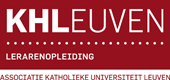 Departement LerarenopleidingCampus Heverleetel. (016)37 56 00  fax (016)37 56 99Bachelor Secundair OnderwijsLeerlijn Vakdidactiek Aardrijkskunde
JE BEWAART DIT DOCUMENT ZORGVULDIG WANT JE HEBT DIT NODIG VOOR
DE VAKDIDACTIEK VAN HET VOLGENDE JAAR!Bachelor Secundair OnderwijsLeerlijn Vakdidactiek Aardrijkskunde
JE BEWAART DIT DOCUMENT ZORGVULDIG WANT JE HEBT DIT NODIG VOOR
DE VAKDIDACTIEK VAN HET VOLGENDE JAAR!Bachelor Secundair OnderwijsLeerlijn Vakdidactiek Aardrijkskunde
JE BEWAART DIT DOCUMENT ZORGVULDIG WANT JE HEBT DIT NODIG VOOR
DE VAKDIDACTIEK VAN HET VOLGENDE JAAR!Bachelor Secundair OnderwijsLeerlijn Vakdidactiek Aardrijkskunde
JE BEWAART DIT DOCUMENT ZORGVULDIG WANT JE HEBT DIT NODIG VOOR
DE VAKDIDACTIEK VAN HET VOLGENDE JAAR!Bachelor Secundair OnderwijsLeerlijn Vakdidactiek Aardrijkskunde
JE BEWAART DIT DOCUMENT ZORGVULDIG WANT JE HEBT DIT NODIG VOOR
DE VAKDIDACTIEK VAN HET VOLGENDE JAAR!Bachelor Secundair OnderwijsLeerlijn Vakdidactiek Aardrijkskunde
JE BEWAART DIT DOCUMENT ZORGVULDIG WANT JE HEBT DIT NODIG VOOR
DE VAKDIDACTIEK VAN HET VOLGENDE JAAR!Bachelor Secundair OnderwijsLeerlijn Vakdidactiek Aardrijkskunde
JE BEWAART DIT DOCUMENT ZORGVULDIG WANT JE HEBT DIT NODIG VOOR
DE VAKDIDACTIEK VAN HET VOLGENDE JAAR!Katholieke Hogeschool LeuvenDepartement LerarenopleidingCampus Heverleetel. (016)37 56 00  fax (016)37 56 99Naam:Naomi KnapenKatholieke Hogeschool LeuvenDepartement LerarenopleidingCampus Heverleetel. (016)37 56 00  fax (016)37 56 99Lector:Ann SchellemansDatum:22/05/2013GLOBALE INDRUK (voorbehouden VOOR LECTOR)AA = Uitmuntend De student onderscheidt zich sterk. Hij functioneert op het niveau van de ‘expert’.A  = Zeer goed De student onderscheidt zich. Hij kan de (deel)vaardigheid/ competentie toepassen in verschillende contexten en op verschillende momenten.B  = Goed De student beheerst het vooropgestelde criterium. Hij kan de (deel)vaardigheid/ competentie toepassen maar nog niet in alle contexten en op alle momenten.C  = Voldoende De student behaalt het vooropgestelde criterium net.D  = Onvoldoende De student onderneemt actie om te verbeteren maar behaalt het vooropgestelde criterium niet.E  = Sterk onvoldoende De student behaalt het vooropgestelde criterium niet en onderneemt geen actie om er in te verbeteren.Professionele grondhoudingenVerantwoordingcodeBezielingBezielingBezielingZin hebben in en de zin ervaren van ‘leraar zijn’Relationele gerichtheidRelationele gerichtheidRelationele gerichtheidIn contacten met anderen kenmerken van echtheid aanvaarding, empathie en respect tonen.Verantwoordelijkheidszin en engagementVerantwoordelijkheidszin en engagementVerantwoordelijkheidszin en engagementZich verantwoordelijk voelen voor zichzelf, zijn leerlingen en de school als geheel. Het engagement aangaan om de eigen ontwikkeling, die van de leerlingen en die van de school te bevorderenZin voor samenwerkingZin voor samenwerkingZin voor samenwerkingBereid zijn om gemeenschappelijk aan eenzelfde taak te werken.LERAAR als begeleider van leer- en ontwikkelingsprocessenLERAAR als begeleider van leer- en ontwikkelingsprocessenLERAAR als begeleider van leer- en ontwikkelingsprocessenLERAAR als begeleider van leer- en ontwikkelingsprocessenLERAAR als begeleider van leer- en ontwikkelingsprocessenLERAAR als begeleider van leer- en ontwikkelingsprocessenLERAAR als begeleider van leer- en ontwikkelingsprocessenLERAAR als begeleider van leer- en ontwikkelingsprocessenLERAAR als begeleider van leer- en ontwikkelingsprocessenLERAAR als begeleider van leer- en ontwikkelingsprocessenLERAAR als begeleider van leer- en ontwikkelingsprocessenLERAAR als begeleider van leer- en ontwikkelingsprocessenLERAAR als begeleider van leer- en ontwikkelingsprocessenLERAAR als begeleider van leer- en ontwikkelingsprocessenLERAAR als begeleider van leer- en ontwikkelingsprocessenLERAAR als begeleider van leer- en ontwikkelingsprocessenLERAAR als begeleider van leer- en ontwikkelingsprocessenLeerlijnLeerlijnLeerlijnLeerlijnLeerlijnLeerlijnZelfevaluatieZelfevaluatieZelfevaluatieZelfevaluatieZelfevaluatieZelfevaluatieVerantwoordingVerantwoordingVerantwoordingCode1e jaar1e jaar2e jaar2e jaar3e jaar3e jaarAandachtspuntAandachtspuntVoldoendeVoldoendegoedgoedInspelen op de beginsituatie van individuele leerlingen en van de groepInspelen op de beginsituatie van individuele leerlingen en van de groepInspelen op de beginsituatie van individuele leerlingen en van de groepInspelen op de beginsituatie van individuele leerlingen en van de groepInspelen op de beginsituatie van individuele leerlingen en van de groepInspelen op de beginsituatie van individuele leerlingen en van de groepInspelen op de beginsituatie van individuele leerlingen en van de groepInspelen op de beginsituatie van individuele leerlingen en van de groepInspelen op de beginsituatie van individuele leerlingen en van de groepInspelen op de beginsituatie van individuele leerlingen en van de groepInspelen op de beginsituatie van individuele leerlingen en van de groepInspelen op de beginsituatie van individuele leerlingen en van de groepInspelen op de beginsituatie van individuele leerlingen en van de groepInspelen op de beginsituatie van individuele leerlingen en van de groepInspelen op de beginsituatie van individuele leerlingen en van de groepInspelen op de beginsituatie van individuele leerlingen en van de groepInspelen op de beginsituatie van individuele leerlingen en van de groepHoudt rekening met de verschillende factoren die deel uitmaken van de beginsituatie van leerlingen (intelligentie, motivatie, belevingswereld, gender, leerstijl, …).Observeert, beschrijft en bevraagt de beginsituatie grondig.Doelgericht werkenDoelgericht werkenDoelgericht werkenDoelgericht werkenDoelgericht werkenDoelgericht werkenDoelgericht werkenDoelgericht werkenDoelgericht werkenDoelgericht werkenDoelgericht werkenDoelgericht werkenDoelgericht werkenDoelgericht werkenDoelgericht werkenDoelgericht werkenDoelgericht werkenZorgt voor operationalisering van zichtbare en dieper liggende doelen, passend bij de eindtermen, ontwikkelingsdoelen, leerplan, schoolwerkplan en pedagogisch project.Stemt het lesgebeuren flexibel af op de vooropgestelde doelstellingen.Heeft duidelijk voor ogen wat hij/zij met leerlingen wil bereiken.Kan uitdagende en haalbare leer-/oefenstof selecteren.xxOnderwijsleerprocessen inzetten om doelen te realiserenOnderwijsleerprocessen inzetten om doelen te realiserenOnderwijsleerprocessen inzetten om doelen te realiserenOnderwijsleerprocessen inzetten om doelen te realiserenOnderwijsleerprocessen inzetten om doelen te realiserenOnderwijsleerprocessen inzetten om doelen te realiserenOnderwijsleerprocessen inzetten om doelen te realiserenOnderwijsleerprocessen inzetten om doelen te realiserenOnderwijsleerprocessen inzetten om doelen te realiserenOnderwijsleerprocessen inzetten om doelen te realiserenOnderwijsleerprocessen inzetten om doelen te realiserenOnderwijsleerprocessen inzetten om doelen te realiserenOnderwijsleerprocessen inzetten om doelen te realiserenOnderwijsleerprocessen inzetten om doelen te realiserenOnderwijsleerprocessen inzetten om doelen te realiserenOnderwijsleerprocessen inzetten om doelen te realiserenOnderwijsleerprocessen inzetten om doelen te realiserenBouwt via een gerichte vraagstelling de leerinhouden samen met de leerlingen op.Erkent het belang van actief leren.Zet gericht media (met inbegrip van ICT) in om informatie duidelijk en aantrekkelijk voor te stellen.xxIk probeerde in mijn lessen interessante filmpjes, actualiteit, ICT-toepassingen (zoals Google Maps) aan bod te laten komen om de lerstof aantrekkelijker te maken en de leerlingen op die manier meer te motiveren.Ik probeerde in mijn lessen interessante filmpjes, actualiteit, ICT-toepassingen (zoals Google Maps) aan bod te laten komen om de lerstof aantrekkelijker te maken en de leerlingen op die manier meer te motiveren.Varieert werkvormen i.f.v. de beginsituatie en doelstellingen die men wil bereiken.Verantwoordt keuze voor werkvormen, leerinhouden en denkstappen.xxIk denk dat dit nog beter kan, maar ik probeer te verantwoorden waarom ik van wisselende werkvormen gebruik wil maken in mijn lessen. Bijvoorbeeld eens een klein groepswerk ofzo om de leerlingen te blijven motiverenIk denk dat dit nog beter kan, maar ik probeer te verantwoorden waarom ik van wisselende werkvormen gebruik wil maken in mijn lessen. Bijvoorbeeld eens een klein groepswerk ofzo om de leerlingen te blijven motiverenStimuleert actief leren.Hanteert werkvormen die optimale kansen bieden aan interactief en samenwerkend leren.xxIk probeer in mijn lessen werkvormen aan bod te laten komen waar leerlingen leren in samenwerken en op die manier tot leerstof komen.Ik probeer in mijn lessen werkvormen aan bod te laten komen waar leerlingen leren in samenwerken en op die manier tot leerstof komen.Gebruikt ICT doelgericht bij het ontwikkelen van een krachtige leeromgeving.Varieert in werkvormen, media en leeractiviteiten met oog op het leerrendementDaagt leerlingen uit (motivatie, activatie, differentiatie)xxHet is niet eenvoudig om leerlingen uit te dagen, maar door afwisseling in werkvormen te bieden, probeer ik toch voldoende uitdaging te bieden voor de leerlingen.Het is niet eenvoudig om leerlingen uit te dagen, maar door afwisseling in werkvormen te bieden, probeer ik toch voldoende uitdaging te bieden voor de leerlingen.Bevordert creativiteit, denkstrategieën en probleemoplossend vermogen bij leerlingenxxIn OLG en groepswerken probeer ik denkstrategieën en probleemoplossend denken bij de leerlingen te stimuleren.In OLG en groepswerken probeer ik denkstrategieën en probleemoplossend denken bij de leerlingen te stimuleren.Proces en product evalueren met het oog op bijsturing en differentiatieProces en product evalueren met het oog op bijsturing en differentiatieProces en product evalueren met het oog op bijsturing en differentiatieProces en product evalueren met het oog op bijsturing en differentiatieProces en product evalueren met het oog op bijsturing en differentiatieProces en product evalueren met het oog op bijsturing en differentiatieProces en product evalueren met het oog op bijsturing en differentiatieProces en product evalueren met het oog op bijsturing en differentiatieProces en product evalueren met het oog op bijsturing en differentiatieProces en product evalueren met het oog op bijsturing en differentiatieProces en product evalueren met het oog op bijsturing en differentiatieProces en product evalueren met het oog op bijsturing en differentiatieProces en product evalueren met het oog op bijsturing en differentiatieProces en product evalueren met het oog op bijsturing en differentiatieProces en product evalueren met het oog op bijsturing en differentiatieProces en product evalueren met het oog op bijsturing en differentiatieProces en product evalueren met het oog op bijsturing en differentiatieInterpreteert en beoordeelt prestaties van leerlingen correct en zo objectief mogelijk.Kan gepaste beoordelingsinstrumenten ontwerpen en gebruikenOntwerpt in overleg met de mentor een remediëringsaanbod voor leerlingen met specifieke leerbehoeftenRapporteert  leervorderingen van de leerlingen , geeft gerichte feedback en feedforwardLERAAR als inhoudelijke expertLERAAR als inhoudelijke expertLERAAR als inhoudelijke expertLERAAR als inhoudelijke expertLERAAR als inhoudelijke expertLERAAR als inhoudelijke expertLERAAR als inhoudelijke expertLERAAR als inhoudelijke expertLERAAR als inhoudelijke expertVakinhoudelijke expertise bezittenVakinhoudelijke expertise bezittenVakinhoudelijke expertise bezittenVakinhoudelijke expertise bezittenVakinhoudelijke expertise bezittenVakinhoudelijke expertise bezittenVakinhoudelijke expertise bezittenVakinhoudelijke expertise bezittenVakinhoudelijke expertise bezittenIs zich expliciet bewust van de essentiële vakspecifieke competenties en kan die in diverse contexten inzetten.Beheerst leerinhouden (kennis, vaardigheden).Integreert vernieuwingen op gebied van ICT binnen het eigen vakgebied.xDoor bijvoorbeeld Google Maps te gebruiken, bracht ik vernieuwing. Toch kan dit beter omdat ik vaak herval ik PWP en filmpjes.Linkt lesonderwerp aan de actualiteit waar mogelijk.Beheerst vakspecifieke competenties (vaktaal, domeinkennis, vaardigheden …).Vakdidactische expertise bezittenVakdidactische expertise bezittenVakdidactische expertise bezittenVakdidactische expertise bezittenVakdidactische expertise bezittenVakdidactische expertise bezittenVakdidactische expertise bezittenVakdidactische expertise bezittenVakdidactische expertise bezittenKan leerinhouden op een creatieve manier vertalen.xHeeft kennis van de opbouw van eindtermen en leerplannen binnen aardrijkskunde.Kan eindtermen en leerplandoelen vertalen naar leerinhouden.Vertaalt leerinhouden in opdrachten die aansluiten bij de leefwereld, actualiteit, motivatie en capaciteiten van de leerlingen.xDoor toepassingen (filmpjes, actualiteit, foto’s, voorbeelden) uit hun dagelijkse leven te gebruiken, probeer ik de motivatie van de leerlingen hoog te houden en de leerstof te verduidelijkenStelt de geografische vragen (wat, waar, hoe, waarom daar, evalueren, voorspelen, persoonlijke mening)xBijvoorbeeld bij de analyse van een beeld, een filmpje.Werkt systematisch met verschillende geografische bronnen. (teksten, kaarten, beelden, waarneming)xKijkt vanuit verschillende perspectieven. (economisch, sociaal, politiek, cultureel, natuurlijk, historisch)xZet vaktaal functioneel in.xVaak ga ik nog eens de mist in in het gebruik van vaktaal, maar dit staat bijna op punt.Horizontale en verticale samenhang in het programma-aanbod kennenHorizontale en verticale samenhang in het programma-aanbod kennenHorizontale en verticale samenhang in het programma-aanbod kennenHorizontale en verticale samenhang in het programma-aanbod kennenHorizontale en verticale samenhang in het programma-aanbod kennenHorizontale en verticale samenhang in het programma-aanbod kennenHorizontale en verticale samenhang in het programma-aanbod kennenHorizontale en verticale samenhang in het programma-aanbod kennenHorizontale en verticale samenhang in het programma-aanbod kennenIntegreert, communiceert en realiseert vakoverschrijdende eindtermen in de lessen .LERAAR als opvoederLERAAR als opvoederLERAAR als opvoederLERAAR als opvoederLERAAR als opvoederLERAAR als opvoederLERAAR als opvoederLERAAR als opvoederLERAAR als opvoederEen positief leefklimaat creërenEen positief leefklimaat creërenEen positief leefklimaat creërenEen positief leefklimaat creërenEen positief leefklimaat creërenEen positief leefklimaat creërenEen positief leefklimaat creërenEen positief leefklimaat creërenEen positief leefklimaat creërenIs op de hoogte van de basisregels van goed klashouden (afspraken maken, leiding nemen …).Zelfontplooiing en emancipatie van leerlingen bevorderenZelfontplooiing en emancipatie van leerlingen bevorderenZelfontplooiing en emancipatie van leerlingen bevorderenZelfontplooiing en emancipatie van leerlingen bevorderenZelfontplooiing en emancipatie van leerlingen bevorderenZelfontplooiing en emancipatie van leerlingen bevorderenZelfontplooiing en emancipatie van leerlingen bevorderenZelfontplooiing en emancipatie van leerlingen bevorderenZelfontplooiing en emancipatie van leerlingen bevorderenMaakt waarden bespreekbaar in de klascontext.LERAAR als organisatorLERAAR als organisatorLERAAR als organisatorLERAAR als organisatorLERAAR als organisatorLERAAR als organisatorLERAAR als organisatorLERAAR als organisatorLERAAR als organisatorPlanningPlanningPlanningPlanningPlanningPlanningPlanningPlanningPlanningVoert administratieve taken op correcte wijze uit en gebruikt daarbij op doordachte wijze ICT.SamenwerkenSamenwerkenSamenwerkenSamenwerkenSamenwerkenSamenwerkenSamenwerkenSamenwerkenSamenwerkenWerkt in team constructief samen.Is bereid tot een compromis.KlasbeheerKlasbeheerKlasbeheerKlasbeheerKlasbeheerKlasbeheerKlasbeheerKlasbeheerKlasbeheerSelecteert leerstof goed i.f.v. de voorziene tijd, de te realiseren lesdoelen, de eigenheid van de groep.Stimuleert samenwerking, assertiviteit en integriteit bij leerlingen.Organiseert leerlingen en materiaal efficiënt.xDit kan nog beter bijvoorbeeld bij een groepswerkje of ik gebruik niet altijd al mijn beeldmateriaal om leerstof te verduidelijken, terwijl dit wel een meerwaarde zou zijn.Kan een efficiënt lesverloop ontwerpen met aandacht voor een realistisch lestempo.LERAAR als communicatorLERAAR als communicatorLERAAR als communicatorLERAAR als communicatorLERAAR als communicatorLERAAR als communicatorLERAAR als communicatorLERAAR als communicatorLERAAR als communicatorEigen taalcompetenties en non-verbale communicatieEigen taalcompetenties en non-verbale communicatieEigen taalcompetenties en non-verbale communicatieEigen taalcompetenties en non-verbale communicatieEigen taalcompetenties en non-verbale communicatieEigen taalcompetenties en non-verbale communicatieEigen taalcompetenties en non-verbale communicatieEigen taalcompetenties en non-verbale communicatieEigen taalcompetenties en non-verbale communicatieKan onderwijs- en vakgerelateerde teksten selecteren en verwerkenHanteert een correcte schriftelijke taal met aandacht voor goede zinsbouw en spellingKan een eigen mening presenteren over vakdidactische discussiepunten, met inbreng van goede argumentenTaalcompetenties als leerkrachtTaalcompetenties als leerkrachtTaalcompetenties als leerkrachtTaalcompetenties als leerkrachtTaalcompetenties als leerkrachtTaalcompetenties als leerkrachtTaalcompetenties als leerkrachtTaalcompetenties als leerkrachtTaalcompetenties als leerkrachtBeheerst gevorderde taalcompetenties: een schriftelijke evaluatie geven, schriftelijke vragen en opdrachten formulerenAandacht hebben voor de taal en het taalniveau van de leerlingenAandacht hebben voor de taal en het taalniveau van de leerlingenAandacht hebben voor de taal en het taalniveau van de leerlingenAandacht hebben voor de taal en het taalniveau van de leerlingenAandacht hebben voor de taal en het taalniveau van de leerlingenAandacht hebben voor de taal en het taalniveau van de leerlingenAandacht hebben voor de taal en het taalniveau van de leerlingenAandacht hebben voor de taal en het taalniveau van de leerlingenAandacht hebben voor de taal en het taalniveau van de leerlingenMaakt lesmateriaal toegankelijk voor taalzwakke leerlingen.Ontwikkelt eigen lesmateriaal en remediëringstrajectenherschrijft actuele teksten naar het niveau van de leerlingenheeft aandacht voor het Nederlands als onderwijstaal, voor vakjargon en schooltaalwoorden.LERAAR als onderzoeker en innovatorLERAAR als onderzoeker en innovatorLERAAR als onderzoeker en innovatorLERAAR als onderzoeker en innovatorLERAAR als onderzoeker en innovatorLERAAR als onderzoeker en innovatorLERAAR als onderzoeker en innovatorLERAAR als onderzoeker en innovatorLERAAR als onderzoeker en innovatorLeer- en reflectiehouding als basis voor professionele groeiLeer- en reflectiehouding als basis voor professionele groeiLeer- en reflectiehouding als basis voor professionele groeiLeer- en reflectiehouding als basis voor professionele groeiLeer- en reflectiehouding als basis voor professionele groeiLeer- en reflectiehouding als basis voor professionele groeiLeer- en reflectiehouding als basis voor professionele groeiLeer- en reflectiehouding als basis voor professionele groeiLeer- en reflectiehouding als basis voor professionele groeigaat op zoek naar sterke en zwakke punten binnen de eigen lessen en stuurt op basis hiervan zijn handelen bij.gelooft in de veranderbaarheid van het eigen kunnen en ziet de rol van reflectie hierin.durft zichzelf in vraag stellen.Kan zichzelf realistisch inschatten en op een constructieve wijze omgaan met de eigen zwakke en sterke punten.Neemt initiatief om te werken aan de eigen werkpunten.Vernieuwingen volgen en implementerenVernieuwingen volgen en implementerenVernieuwingen volgen en implementerenVernieuwingen volgen en implementerenVernieuwingen volgen en implementerenVernieuwingen volgen en implementerenVernieuwingen volgen en implementerenVernieuwingen volgen en implementerenVernieuwingen volgen en implementerenis creatief in het ontwikkelen van (krachtige) leeromgevingendurft in zijn onderwijspraktijk experimenteren vanuit actuele vernieuwingstendensen.Inspelen op actuele maatschappelijke ontwikkelingenInspelen op actuele maatschappelijke ontwikkelingenInspelen op actuele maatschappelijke ontwikkelingenInspelen op actuele maatschappelijke ontwikkelingenInspelen op actuele maatschappelijke ontwikkelingenInspelen op actuele maatschappelijke ontwikkelingenInspelen op actuele maatschappelijke ontwikkelingenInspelen op actuele maatschappelijke ontwikkelingenInspelen op actuele maatschappelijke ontwikkelingenkan actuele thema’s kritisch bekijken en selecteren.xIk probeer in mijn lessen actualiteit te betrekken en probeer zo ook leerlingen aan te sporen op actualiteit kritisch te bekijken.kan de dagelijkse actualiteit in zijn lessen integreren.xZinvol en systematisch reflecteren in functie van professionele groeiZinvol en systematisch reflecteren in functie van professionele groeiZinvol en systematisch reflecteren in functie van professionele groeiZinvol en systematisch reflecteren in functie van professionele groeiZinvol en systematisch reflecteren in functie van professionele groeiZinvol en systematisch reflecteren in functie van professionele groeiZinvol en systematisch reflecteren in functie van professionele groeiZinvol en systematisch reflecteren in functie van professionele groeiZinvol en systematisch reflecteren in functie van professionele groeiBevraagt zichzelf kritisch op systematische wijze in een reflectie. Komt van hieruit tot nieuwe inzichten, actiepunten en kritische vragen voor zichzelf.xReflecteren is niet mijn sterkste punt, maar ik probeer ook hier zeker mijn best bij te doen. Zeker na de laatste stage heb ik echt wel vanuit dieper gelegen factoren proberen te reflecteren.Kan een reflectie opbouwen, vertrekkende vanuit een eigen of aangereikte casus en kan hierbij een reflectiemodel als hulpmiddel inzetten.Zet reflectie in als middel om het lesgeven/onderwijsrealiteit te toetsen aan de eigen onderwijsopvattingen.Onderzoeksgericht werken aan onderwijsontwikkelingenOnderzoeksgericht werken aan onderwijsontwikkelingenOnderzoeksgericht werken aan onderwijsontwikkelingenOnderzoeksgericht werken aan onderwijsontwikkelingenOnderzoeksgericht werken aan onderwijsontwikkelingenOnderzoeksgericht werken aan onderwijsontwikkelingenOnderzoeksgericht werken aan onderwijsontwikkelingenOnderzoeksgericht werken aan onderwijsontwikkelingenOnderzoeksgericht werken aan onderwijsontwikkelingenformuleert onderzoeksvragen en hypothesen m.b.t. didactische/ vakinhoudelijke thema’sLERAAR als cULTUURPARTICIPANTLERAAR als cULTUURPARTICIPANTLERAAR als cULTUURPARTICIPANTLERAAR als cULTUURPARTICIPANTLERAAR als cULTUURPARTICIPANTLERAAR als cULTUURPARTICIPANTLERAAR als cULTUURPARTICIPANTLERAAR als cULTUURPARTICIPANTLERAAR als cULTUURPARTICIPANTBewust omgaan met diversiteit en interculturaliteitBewust omgaan met diversiteit en interculturaliteitBewust omgaan met diversiteit en interculturaliteitBewust omgaan met diversiteit en interculturaliteitBewust omgaan met diversiteit en interculturaliteitBewust omgaan met diversiteit en interculturaliteitBewust omgaan met diversiteit en interculturaliteitBewust omgaan met diversiteit en interculturaliteitBewust omgaan met diversiteit en interculturaliteitstimuleert interculturaliteit bij leerlingen en gebruikt methodieken die intercultureel leren bevorderenMaatschappelijke thema’s kritisch benaderenMaatschappelijke thema’s kritisch benaderenMaatschappelijke thema’s kritisch benaderenMaatschappelijke thema’s kritisch benaderenMaatschappelijke thema’s kritisch benaderenMaatschappelijke thema’s kritisch benaderenMaatschappelijke thema’s kritisch benaderenMaatschappelijke thema’s kritisch benaderenMaatschappelijke thema’s kritisch benaderenkan onderwerpen duiden vanuit verschillende invalshoekenStimuleert  kritische zin, mondiale bewustwording en mediawijsheid